PROGRAMMA FINAL SIX GINNASTICA RITMICA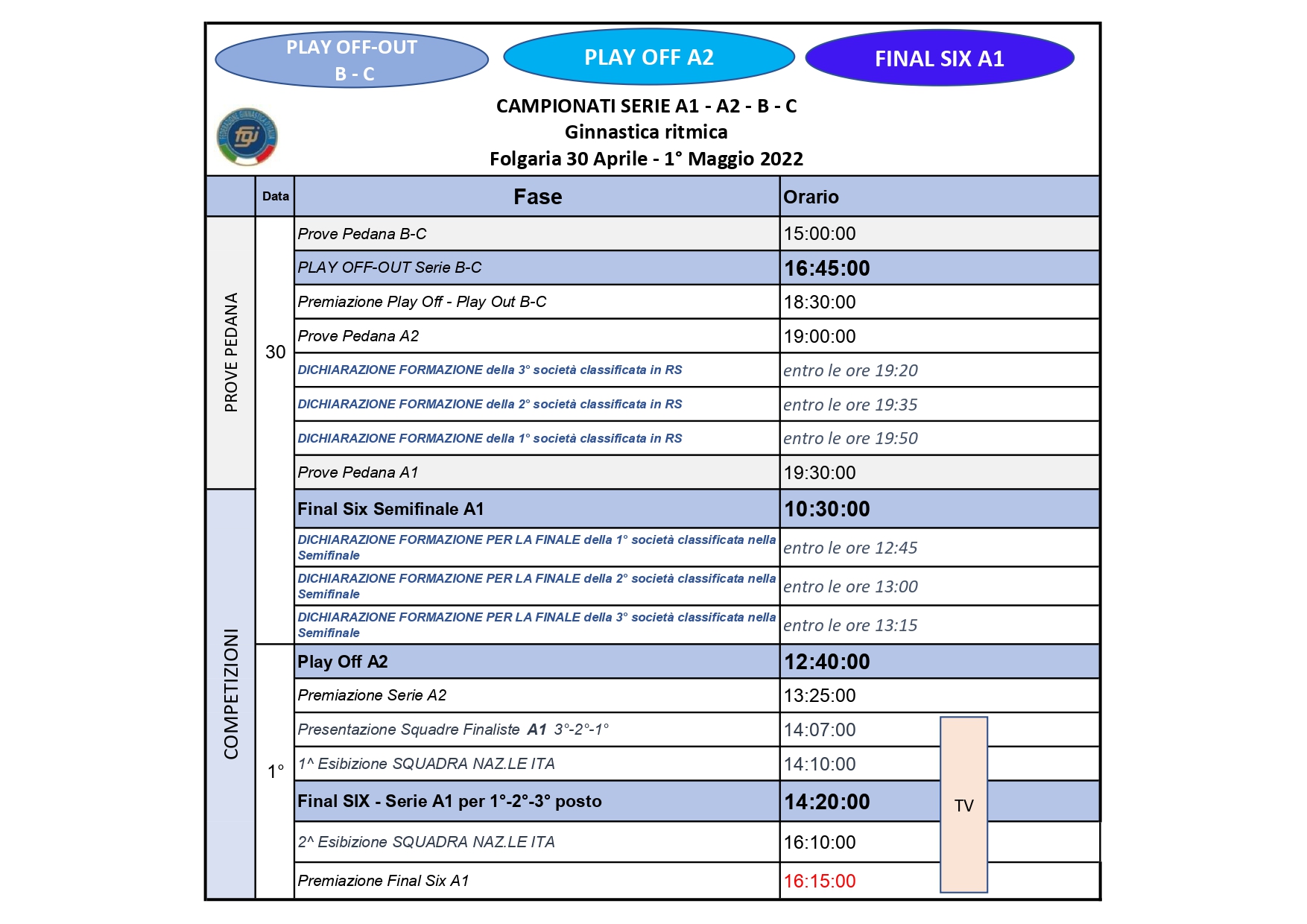 